Publicado en Madrid el 10/07/2020 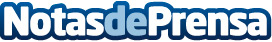 Un libro de la nutricionista Beatriz Robles desmonta los bulos y mitos sobre alimentación en internetLa supuesta mayor seguridad de los productos ecológicos o caseros es falsa. La obsesión por los aditivos o la preocupación por la administración de antibióticos a los animales centran los mitos más comunes en RRSSDatos de contacto:Guiomar López912236678Nota de prensa publicada en: https://www.notasdeprensa.es/un-libro-de-la-nutricionista-beatriz-robles Categorias: Nacional Nutrición Literatura Sociedad E-Commerce http://www.notasdeprensa.es